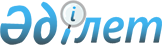 Об утверждении Положения государственного учреждения "Мунайлинский районный отдел сельского хозяйства и ветеринарии"
					
			Утративший силу
			
			
		
					Постановление акимата Мунайлинского района от 13 мая 2015 года № 114-қ. Зарегистрировано Департаментом юстиции Мангистауской области от 05 июня 2015 года № 2735. Утратило силу постановлением акимата Мунайлинского района Мангистауской области от 16 января 2020 года № 7-қ
      Сноска. Утратило силу постановлением акимата Мунайлинского района Мангистауской области от 16.01.2020 № 7-қ (вводится в действие по истечении десяти календарных дней после дня его первого официального опубликования).

      Примечание РЦПИ.

      В тексте документа сохранена пунктуация и орфография оригинала.
      В соответствии с Законом Республики Казахстан от 23 января 2001 года "О местном государственном управлении и самоуправлении в Республике Казахстан", акимат района ПОСТАНОВЛЯЕТ:
      1. Утвердить прилагаемое Положение государственного учреждения "Мунайлинский районный отдел сельского хозяйства и ветеринарии".
      2. Государственному учреждению "Мунайлинский районный отдел сельского хозяйства и ветеринарии" (Хамиев Ш.) обеспечить государственную регистрацию настоящего постановления в органах юстиции, его официальное опубликование в информационно-правовой системе "Әділет" и в средствах массовой информации.
      3. Контроль за исполнением настоящего постановления возложить на заместителя акима района руководящий сферами сельского хозяйства и ветеринарии.
      4. Настоящее постановление вступает в силу со дня государственной регистрации в органах юстиции и вводится в действие по истечении десяти календарных дней после дня его первого официального опубликования.  П О Л О Ж Е Н И Е
государственного учреждения
"Мунайлинский районный отдел сельского хозяйства и ветеринарии"
Общие положения
      1. Государственное учреждение "Мунайлинский районный отдел сельского хозяйства и ветеринарии" является государственным органом Республики Казахстан, осуществляющим руководство в сферах сельского хозяйства и ветеринарии.
      2. Государственное учреждение "Мунайлинский районный отдел сельского хозяйства и ветеринарии" осуществляет свою деятельность в соответствии с Конституцией и законами Республики Казахстан, актами Президента и Правительства Республики Казахстан, иными нормативными правовыми актами, а также настоящим Положением.
      3. Государственное учреждение "Мунайлинский районный отдел сельского хозяйства и ветеринарии" является юридическим лицом в организационно-правовой форме государственного учреждения, имеет печати и штампы со своим наименованием на государственном языке, бланки установленного образца, а так же в соответствии с законодательством Республики Казахстан счета в органах казначейства.
      4. Государственное учреждение "Мунайлинский районный отдел сельского хозяйства и ветеринарии" вступает в гражданско-правовые отношения от собственного имени.
      5. Государственное учреждение "Мунайлинский районный отдел сельского хозяйства и ветеринарии" по вопросам своей компетенции в установленном законодательством порядке принимает решения, оформляемые приказами руководителя государственного учреждения "Мунайлинский районный отдел сельского хозяйства и ветеринарии" и другими актами, предусмотренными законодательством Республики Казахстан.
      6. Структура и лимит штатной численности государственного учреждения "Мунайлинский районный отдел сельского хозяйства и ветеринарии" утверждаются в соответствии с действующим законодательством.
      7. Местонахождение юридического лица: 130006, Республика Казахстан, Мангистауская область, Мунайлинский район, село Мангистау, здание общественных организации.
      8. Полное наименование государственного органа:
      на государственном языке - "Мұнайлы аудандық ауыл шаруашылығы және ветеринария бөлімі" мемлекеттік мекемесі;
      на русском языке - государственное учреждение "Мунайлинский районный отдел сельского хозяйства и ветеринарии".
      9. Учредителем государственного учреждения "Мунайлинский районный отдел сельского хозяйства и ветеринарии" является акимат Мунайлинского района.
      10. Настоящее Положение является учредительным документом государственного учреждения "Мунайлинский районный отдел сельского хозяйства и ветеринарии".
      11. Финансирование деятельности государственного учреждения "Мунайлинский районный отдел сельского хозяйства и ветеринарии" осуществляется из местного бюджета.
      12. Государственному учреждению "Мунайлинский районный отдел сельского хозяйства и ветеринарии" запрещается вступать в договорные отношения с субъектами предпринимательства на предмет выполнения обязанностей, являющихся функциями государственного учреждения "Мунайлинский районный отдел сельского хозяйства и ветеринарии".
      13. Режим работы государственного учреждения "Мунайлинский районный отдел сельского хозяйства и ветеринарии" определяется государственным учреждением "Мунайлинский районный отдел сельского хозяйства и ветеринарии" самостоятельно в соответствии с требованиями действующего законодательства Республики Казахстан. 2. Миссия, основные задачи, функции, права и обязанности государственного учреждения "Мунайлинский районный отдел сельского хозяйства и ветеринарии"
      14. Миссия государственного учреждения "Мунайлинский районный отдел сельского хозяйства и ветеринарии":
      обеспечение государственной политики в сфере сельского хозяйства и ветеринарии.
      15. Задачи:
      обеспечение государственной поддержки сельского хозяйства и ветеринарной службы, создание максимально благоприятствующих условий их развития, защита здоровья населения от общих заболевании человека и животных, обеспечение ветеринарно-санитарной безопасности, организация и осуществление ветеринарно-санитарного контроля и надзора.
      осуществление государственной технической инспекции в сфере агропромышленного комплекса.
      16. Функции:
      внесение в местный представительный орган области для утверждения правил содержания животных, правил содержания и выгула собак и кошек, правил отлова и уничтожения бродячих собак и кошек, предложений по установлению границ санитарных зон содержания животных;
      организация отлова и уничтожения бродячих собак и кошек;
      организация строительства скотомогильников (биотермических ям) и обеспечение их содержания в соответствии с ветеринарными (ветеринарно-санитарными) требованиями;
      организация и обеспечение предоставления заинтересованным лицам информации о проводимых ветеринарных мероприятиях;
      организация и проведение просветительной работы среди населения по вопросам ветеринарии;
      организация государственных комиссий по приему в эксплуатацию объектов производства, осуществляющих выращивание животных, заготовку (убой), хранение, переработку и реализацию животных, продукции и сырья животного происхождения, а также организаций по производству, хранению и реализации ветеринарных препаратов, кормов и кормовых добавок;
      обезвреживание (обеззараживание) и переработка без изъятия животных, продукции и сырья животного происхождения, представляющих опасность для здоровья животных и человека;
      возмещение владельцам стоимости обезвреженных (обеззараженных) и переработанных без изъятия животных, продукции и сырья животного происхождения, представляющих опасность для здоровья животных и человека;
      принятие решений об установлении карантина или ограничительных мероприятий по представлению главного государственного ветеринарно-санитарного инспектора соответствующей территории в случае возникновения заразных болезней животных на территории района;
      принятие решений о снятии ограничительных мероприятий или карантина по представлению главного государственного ветеринарно-санитарного инспектора соответствующей территории после проведения комплекса ветеринарных мероприятий по ликвидации очагов заразных болезней животных на территории района;
      утверждение списка государственных ветеринарных врачей, имеющих право выдачи ветеринарно-санитарного заключения на объекты государственного ветеринарно-санитарного контроля и надзора;
      организация и осуществление государственного ветеринарно-санитарного контроля и надзора за соблюдением физическими и юридическими лицами законодательства Республики Казахстан в области ветеринарии в пределах границ района;
      проведение обследования эпизоотических очагов в случае их возникновения;
      выдача акта эпизоотологического обследования;
      осуществление государственного ветеринарно-санитарного контроля и надзора на предмет соблюдения требований законодательства Республики Казахстан в области ветеринарии:
      на объектах внутренней торговли;
      на объектах производства, осуществляющих выращивание животных, заготовку (убой), хранение, переработку и реализацию животных, продукции и сырья животного происхождения, а также в организациях по хранению и реализации ветеринарных препаратов, кормов и кормовых добавок (за исключением связанных с импортом и экспортом);
      у лиц, осуществляющих предпринимательскую деятельность в области ветеринарии за исключением производства ветеринарных препаратов;
      при транспортировке (перемещении), погрузке, выгрузке перемещаемых (перевозимых) объектов в пределах соответствующей административно-территориальной единицы, за исключением их экспорта (импорта) и транзита;
      на всех видах транспортных средств, по всем видам тары, упаковочных материалов, которые могут быть факторами передачи возбудителей болезней животных, за исключением экспорта (импорта) и транзита;
      на скотопрогонных трассах, маршрутах, территориях пастбищ и водопоя животных, по которым проходят маршруты транспортировки (перемещения);
      на территориях, в производственных помещениях и за деятельностью физических и юридических лиц, выращивающих, хранящих, перерабатывающих, реализующих или использующих перемещаемые (перевозимые) объекты, за исключением экспорта (импорта) и транзита;
      осуществление государственного ветеринарно-санитарного контроля и надзора за соблюдением зоогигиенических и ветеринарных (ветеринарно-санитарных) требований при размещении, строительстве, реконструкции и вводе в эксплуатацию скотомогильников (биотермических ям), объектов государственного ветеринарно-санитарного контроля и надзора, связанных с содержанием, разведением, использованием, производством, заготовкой (убоем), хранением, переработкой и реализацией, а также при транспортировке (перемещении) перемещаемых (перевозимых) объектов;
      составление акта государственного ветеринарно-санитарного контроля и надзора в отношении физических и юридических лиц;
      организация проведения ветеринарных мероприятий по энзоотическим болезням животных на территории района;
      организация проведения ветеринарных мероприятий по профилактике, отбору проб биологического материала и доставке их для диагностики особо опасных болезней животных по перечню, утверждаемому уполномоченным органом, а так же других болезней животных;
      организация проведения мероприятий по идентификации сельскохозяйственных животных, ведению базы данных по идентификации сельскохозяйственных животных;
      определение потребности в изделиях (средствах) и атрибутах для проведения идентификации сельскохозяйственных животных и передача информации в местный исполнительный орган области;
      свод, анализ ветеринарного учета и отчетности и их представление в местный исполнительный орган области;
      внесение предложений в местный исполнительный орган области по ветеринарным мероприятиям по профилактике заразных и незаразных болезней животных;
      внесение предложений в местный исполнительный орган области по перечню энзоотических болезней животных, профилактика и диагностика которых осуществляются за счет бюджетных средств;
      организация хранения ветеринарных препаратов, приобретенных за счет бюджетных средств, за исключением республиканского запаса ветеринарных препаратов;
      внесение предложений в местный исполнительный орган области о ветеринарных мероприятиях по обеспечению ветеринарно-санитарной безопасности на территории района;
      организация санитарного убоя больных животных;
      прием уведомлений от физических и юридических лиц о начале или прекращении осуществления предпринимательской деятельности в области ветеринарии, а также ведение государственного электронного реестра разрешений и уведомлений в соответствии с Законом Республики Казахстан "О разрешениях и уведомлениях";
      осуществление в интересах местного государственного управления иных полномочий, возлагаемых на местные исполнительные органы законодательством Республики Казахстан.
      В соответствии с действующим законодательством Республики Казахстан:
      осуществление государственной поддержки субъектов агропромышленного комплекса;
      осуществление государственной технической инспекций в сфере агропромышленного комплекса;
      регистрация и выдача свидетельства о государственной регистрации залога тракторов и изготовленных на их базе самоходных шасси и механизмов, прицепов к ним, включая прицепы со смонтированным специальным оборудованием, самоходных сельскохозяйственных, мелиоративных и дорожно-строительных машин и механизмов, а также специальных машин повышенной проходимости;
      выдача удостоверений на право управления тракторами и изготовленными на их базе самоходными шасси и механизмами, самоходными сельскохозяйственными, мелиоративными и дорожно-строительными машинами и механизмами, а также специальными машинами повышенной проходимости;
      регистрация лиц, управляющих тракторами и изготовленными на их базе самоходными шасси и механизмами, самоходными сельскохозяйственными, мелиоративными и дорожно-строительными машинами и механизмами, а также специальными машинами повышенной проходимости по доверенности;
      регистрация, перерегистрация тракторов и изготовленных на их базе самоходных шасси и механизмов, прицепов к ним, включая прицепы со смонтированным специальным оборудованием, самоходных сельскохозяйственных, мелиоративных и дорожно-строительных машин и механизмов, а также специальных машин повышенной проходимости с выдачей регистрационных номерных знаков;
      проведение ежегодного государственного технического осмотра тракторов и изготовленных на их базе самоходных шасси и механизмов, прицепов к ним, включая прицепы со смонтированным специальным оборудованием, самоходных сельскохозяйственных, мелиоративных и дорожно-строительных машин и механизмов, а также специальных машин повышенной проходимости;
      представление информации об отсутствии (наличии) обременений тракторов и изготовленных на их базе самоходных шасси и механизмов, прицепов к ним, включая прицепы со смонтированным специальным оборудованием, самоходных сельскохозяйственных, мелиоративных и дорожно-строительных машин и механизмов, а также специальных машин повышенной проходимости.
      Государственное учреждение "Мунайлинский районный отдел сельского хозяйства и ветеринарии" осуществляет и иные функции, предусмотренные законодательством Республики Казахстан.
      17. Права и обязанности:
      государственное учреждение "Мунайлинский районный отдел сельского хозяйства и ветеринарии" имеет права:
      1) приобретать и осуществлять имущественные и личные неимущественные права;
      2) использовать средства на осуществление предусмотренных в настоящем положении целей;
      3) быть истцом и ответчиком в суде;
      4) осуществлять иные права, не противоречащие законодательству Республики Казахстан.
      Государственное учреждение "Мунайлинский районный отдел сельского хозяйства и ветеринарии" обязано:
      1) соблюдать законодательство Республики Казахстан;
      2) в установленном порядке уплачивать налоги и другие обязательные платежи в бюджет;
      3) нести ответственность в соответствии с законодательными актами Республики Казахстан. 3. Организация деятельности государственного учреждения "Мунайлинский районный отдел сельского хозяйства и ветеринарии"
      18. Руководство государственным учреждением "Мунайлинский районный отдел сельского хозяйства и ветеринарии" осуществляется первым руководителем, который несет персональную ответственность за выполнение возложенных на государственное учреждение "Мунайлинский районный отдел сельского хозяйства и ветеринарии" задач и осуществление им своих функций.
      19. Первого руководителя государственного учреждения "Мунайлинский районный отдел сельского хозяйства и ветеринарии" назначает на должность и освобождает от должности аким Мунайлинского района в соответствии с законодательством Республики Казахстан.
      20. Полномочия первого руководителя государственного учреждения "Мунайлинский районный отдел сельского хозяйства и ветеринарии":
      1) определяет обязанности работников государственного учреждения "Мунайлинский районный отдел сельского хозяйства и ветеринарии";
      2) назначает на должности и освобождает от должностей работников государственного учреждения "Мунайлинский районный отдел сельского хозяйства и ветеринарии";
      3) в установленном законодательством порядке осуществляет поощрение сотрудников государственного учреждения "Мунайлинский районный отдел сельского хозяйства и ветеринарии";
      4) в установленном законодательством порядке налагает дисциплинарные взыскания на сотрудников государственного учреждения "Мунайлинский районный отдел сельского хозяйства и ветеринарии";
      5) в пределах своей компетенции издает обязательное для исполнения работниками государственного учреждения "Мунайлинский районный отдел сельского хозяйства и ветеринарии" приказы, дает указания, подписывает служебную документацию;
      6) представляет интересы государственного учреждения "Мунайлинский районный отдел сельского хозяйства и ветеринарии" во взаимоотношениях с государственными органами, организациями и гражданами.
      Первый руководитель государственного учреждения "Мунайлинский районный отдел сельского хозяйства и ветеринарии" несет персональную ответственность за организацию противодействия коррупции в государственном учреждении "Мунайлинский районный отдел сельского хозяйства и ветеринарии".
      К ведению первого руководителя государственного учреждения "Мунайлинский районный отдел сельского хозяйства и ветеринарии" законодательством Республики Казахстан может быть отнесено решение иных вопросов.
      Исполнение полномочий первого руководителя государственного учреждения "Мунайлинский районный отдел сельского хозяйства и ветеринарии" в период его отсутствия осуществляется лицом, его замещающим в соответствии с действующим законодательством. 4. Имущество государственного учреждения "Мунайлинский районный отдел сельского хозяйства и ветеринарии"
      21. Государственное учреждение "Мунайлинский районный отдел сельского хозяйства и ветеринарии" может иметь на праве оперативного управления обособленное имущество в случаях, предусмотренных законодательством.
      Имущество государственного учреждения "Мунайлинский районный отдел сельского хозяйства и ветеринарии" формируется за счет имущества, переданного ему собственником, а также имущества (включая денежные доходы), приобретенного в результате собственной деятельности и иных источников, не запрещенных законодательством Республики Казахстан.
      22. Имущество, закрепленное за государственном учреждением "Мунайлинский районный отдел сельского хозяйства и ветеринарии" относится к коммунальной собственности.
      23. Государственное учреждение "Мунайлинский районный отдел сельского хозяйства и ветеринарии" не вправе самостоятельно отчуждать или иным способом распоряжаться закрепленным за ним имуществом и имуществом, приобретенным за счет средств, выданных ему по плану финансирования, если иное не установлено законодательством. 5. Порядок внесения изменений и дополнений в Положение государственного учреждения "Мунайлинский районный отдел сельского хозяйства и ветеринарии"
      24. Внесение изменений и дополнений в Положение государственного учреждения "Мунайлинский районный отдел сельского хозяйства и ветеринарии" производится постановлением акимата Мунайлинского района.
      25. Внесенные изменения и дополнения в Положение государственного учреждения "Мунайлинский районный отдел сельского хозяйства и ветеринарии" регистрируются в соответствии с законодательством Республики Казахстан. 6. Реорганизация и ликвидация государственного учреждения "Мунайлинский районный отдел сельского хозяйства и ветеринарии"
      26. Реорганизация и ликвидация государственного учреждения "Мунайлинский районный отдел сельского хозяйства и ветеринарии" осуществляются в соответствии с законодательством Республики Казахстан. 7. Перечень организации, находящихся в ведении государственного учреждения "Мунайлинский районный отдел сельского хозяйства и ветеринарии"
      1. Коммунальное государственное учреждение "Мунайлинская районная ветеринарная станция" Мунайлинского районного отдела сельского хозяйства и ветеринарии.
					© 2012. РГП на ПХВ «Институт законодательства и правовой информации Республики Казахстан» Министерства юстиции Республики Казахстан
				
Аким
Е. АбиловУтверждено
постановлением акимата
Мунайлинского района
№ 114-қ
от 13 мая 2015 года